Evaluering av periodeplan med tema: Vennskap og aktiv inkludering.Vi har hatt fokus og jobbet med vennskap og aktiv inkludering i måneden oktober og november 2021. For å synliggjøre tema vennskap og aktiv inkludering hadde vi hengt opp bilder på veggen både på Magenta rommet og samlingsrommet. Disse bildene brukte vi aktiv til å forklare barna handlinger som er akseptabel og ikke akseptabel. Vi har dramatisert hendelser hvor det ene barnet er ikke snilt mot det andre barnet og demonstrert hvordan barna kan løse konflikten på en fin måte. Samtidig viste vi til barna hvordan skal en gjøre det godt igjen for det barnet som er lei seg. Vi skal fortsette å jobbe med vennskap og aktiv inkludering i måneden framover.Målet vårt var: Hovedmålet for denne perioden har vært vennskap og aktiv inkludering. Under disse målene har vi hatt flere delmål. Disse er at alle barn har en venn og oppleve vennskap, skape et inkluderende barnehagemiljø og gode forebyggingsstrategier, demokrati og fellesskap. Disse delmålene har blitt arbeidet med kontinuerlig og ved forskjellige aktiviteter og i den generelle hverdagen. Vi føler disse målene har blitt fullført, men at dette er mål som er alltid viktige å arbeide med da tema vennskap og inkludering kan stadig arbeides med. Vi har observert og arbeidet for å fullføre mål og delmål. Vi har observert at alle har en venn og at barna skal få oppleve vennskap. Vi har sunget sanger om vennskap og hatt dramatisering om vennskap. Vi har også laget en tavle som vi bruker når vi skal ha aktiviteter og barna kan få velge den aktiviteten de vil. Vi har arbeidet med å inkludere barn i lek i barnegrupper og hatt ulike regelleker ute. F eks Alle mine kyllinger. Vi har også hatt om Fn-dagen og demokrati. Barna får delta i å velge aktiviteter, sanger og hvor vi skal på tur. Gjennom observasjon ser vi at barna syns det er veldig kjekt å få være med å bestemme dette.På avdelingsmøte har vi diskutert alle de enkelte barna og om alle har noen venner, lekekamerater og om at det er barn som trenger hjelp til å komme inn i en lekegruppe. Med vår gjennomgang av barnegruppe har vi funnet ut at alle barna har lekekamerater og at det er ingen barn som står alene. Alle blir inkludert i lek, men allikevel finnes det alltid noen barn som vil ikke være sammen med noen andre hvis lekevennen er borte. Dette har vi sett og observert spesielt blant de yngste barnegruppe.Vi har diskutert videre om tiltak som:Å omdanne barnegruppe:I forhold til språksterke barna sammen med barn som trenger språkstøtte.Barn som trenger støtte til å fortsette og utvikle leken. Barn som trenger hjelp til å komme inn i lek.Koble de enkelte barna sammen og danne et vennskapsforhold.Oppmuntre barna til å snakke om følelser.Om å være usikker når vennen leker med noen andre barn enn seg selv.Snakker sannheten om hva en føler.Lese bøker om:Å bli sjalu.Gutten som ropte ulv, ulv.Info:Tonje har sin siste dag på jobb 31. desember. Hun valgte å slutte å jobbe hos oss for å begynne på skolen. Vi takker Tonje for sin gode innsats og gode arbeidsmåte som er varme og omsorgsfulle. Lykke til Tonje.Marita skal begynne på jobb 1.januar som fagarbeider. Velkommen til oss Marita.Vi ønsker dere alle en GOD JUL og GODT NYTT ÅR .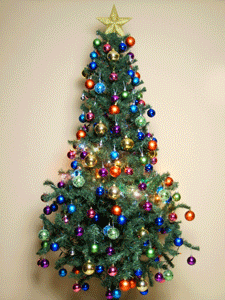 Julehilsen.Tonje, Enisa, Siril og Ma. Bella, Cathrine, Claudia og Margrethe.